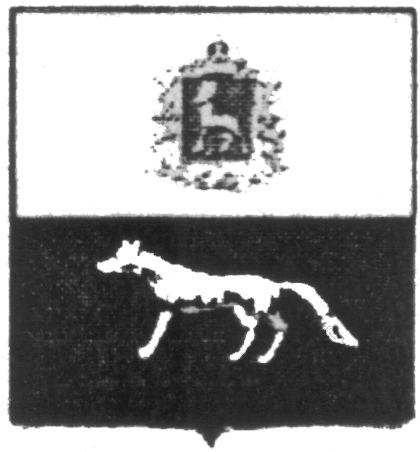 П О С Т А Н О В Л Е Н И Е       От 22.04.2019г. №17О внесении изменений в Приложение к постановлению администрации сельского поселения Черновка муниципального района Сергиевский № 56 от 29.12.2018г. «Об утверждении муниципальной программы «Благоустройство территории сельского поселения Черновка муниципального района Сергиевский» на 2019-2021гг.»В соответствии с Федеральным законом от 06.10.2003 № 131-ФЗ «Об общих принципах организации местного самоуправления в Российской Федерации» и Уставом сельского поселения Черновка, в целях уточнения объемов финансирования проводимых программных мероприятий, Администрация сельского поселения Черновка муниципального района Сергиевский  ПОСТАНОВЛЯЕТ:        1.Внести изменения в Приложение к постановлению Администрации сельского поселения Черновка муниципального района Сергиевский № 56 от 29.12.2018г.  «Об утверждении муниципальной программы «Благоустройство территории сельского поселения Черновка муниципального района Сергиевский» на 2019-2021гг.» (далее - Программа) следующего содержания:         1.1. В Паспорте Программы позицию «Объемы и источники  финансирования Программы» изложить в следующей редакции:         Планируемый общий объем финансирования Программы составит:  4232,85669 тыс. рублей (прогноз), в том числе:-средств местного бюджета – 4040,46743 тыс.рублей (прогноз):2019 год 1308,95581 тыс. рублей;2020 год 1365,75581 тыс. рублей;2021 год 1365,75581 тыс. рублей.- средств областного бюджета – 192,38926 тыс.рублей (прогноз):2019 год 192,38926 тыс.рублей;2020 год 0,00 тыс. рублей;2021 год 0,00 тыс. рублей.         1.2. Раздел Программы «Перечень программных мероприятий, предусмотренных для реализации целей и решения задач муниципальной программы» изложить в следующей редакции:     1.3. В разделе Программы «Обоснование ресурсного обеспечения Программы» абзац 2 изложить в следующей редакции:       Общий объем финансирования на реализацию Программы составляет 4232,85669 тыс. рублей, в том числе по годам: 	2019 год – 1501,34507 тыс. рублей;	2020 год – 1365,75581 тыс. рублей;	2021 год – 1365,75581 тыс. рублей.    2.Опубликовать настоящее Постановление в газете «Сергиевский вестник».    3.Настоящее Постановление вступает в силу со дня его официального опубликования.Глава сельского поселения Черновка муниципального района Сергиевский                                                 Беляев А.В.Наименование бюджетаНаименование мероприятийСельское поселение ЧерновкаСельское поселение ЧерновкаСельское поселение ЧерновкаНаименование бюджетаНаименование мероприятийЗатраты на 2019 год, тыс.рублейЗатраты на 2020 год, тыс.рублейЗатраты на 2021 год, тыс.рублейМестный бюджетУличное освещение632,80700782,80700782,80700Местный бюджетТрудоустройство безработных, несовершеннолетних (сезонно)219,00000219,00000219,00000Местный бюджетУлучшение санитарно-эпидемиологического состояния территории46,9488142,9488142,94881Местный бюджетБак. анализ воды12,0000012,0000012,00000Местный бюджетПрочие мероприятия398,20000309,00000309,00000Местный бюджетИТОГО1308,955811365,755811365,75581Областной бюджетСубсидия на решение вопросов местного значения192,389260,000,00Областной бюджетИТОГО192,389260,000,00            ВСЕГО            ВСЕГО1501,345071365,755811365,75581